K4 – DKKMilí studenti, vkládám slíbené otázky (body) pro vypracování maturitní otázky č. 23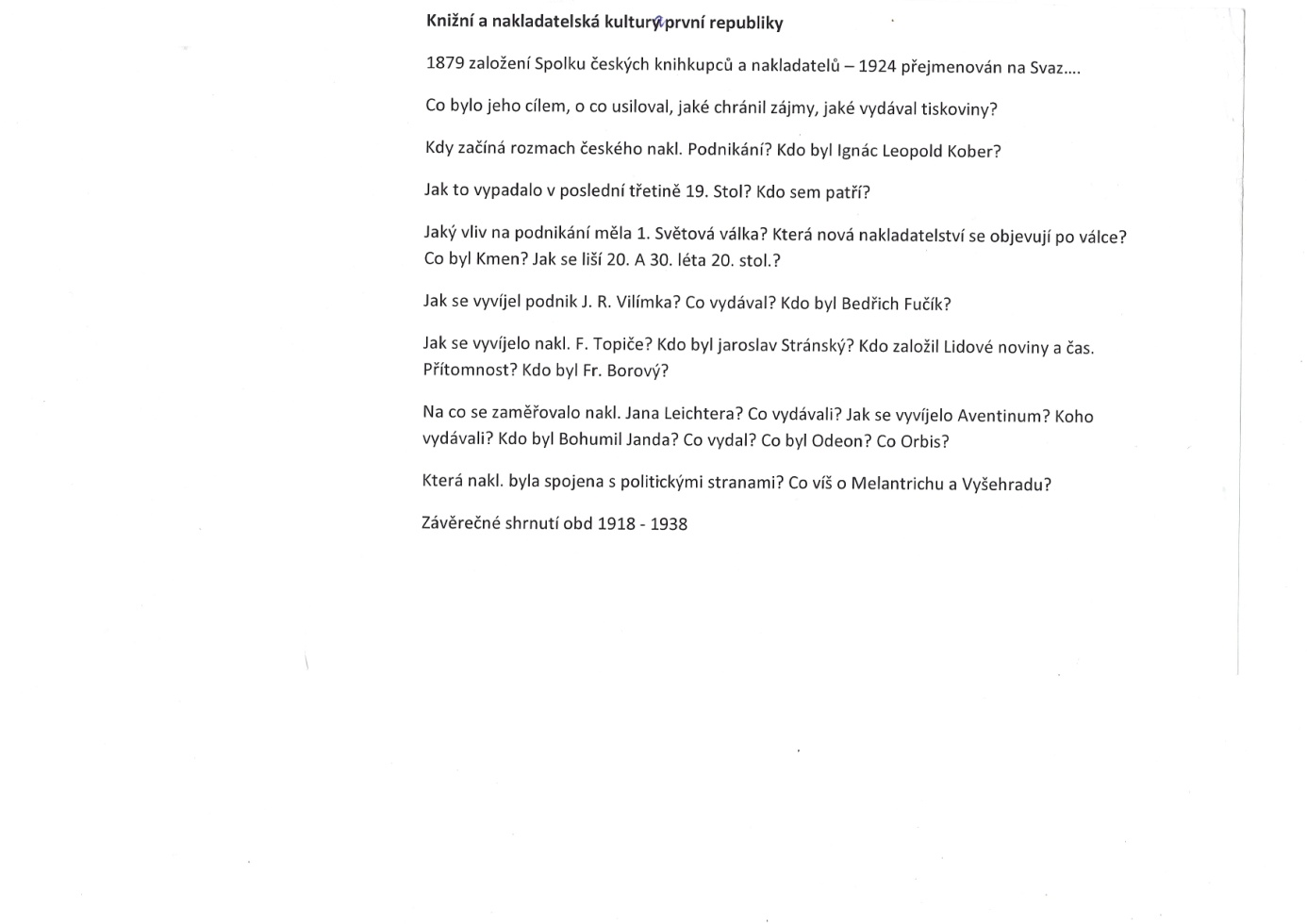 A zde prosím vyplňte následující test:https://forms.gle/oAgd5p5NMwefdCMW6 